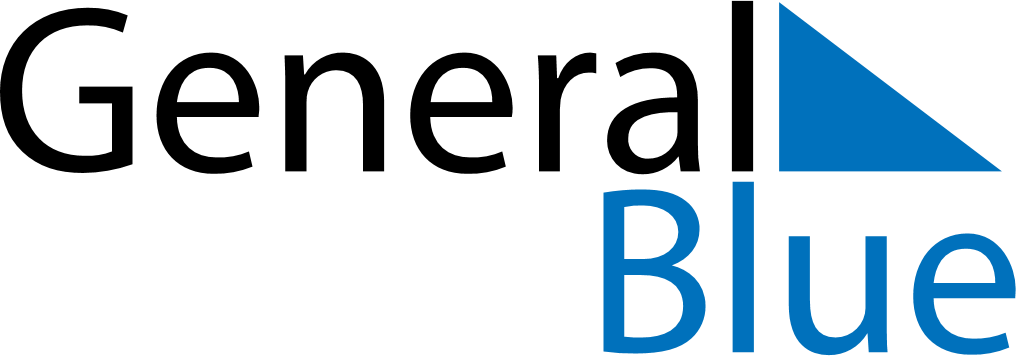 June 2024June 2024June 2024June 2024June 2024June 2024June 2024Tao Ngoi, Sakon Nakhon, ThailandTao Ngoi, Sakon Nakhon, ThailandTao Ngoi, Sakon Nakhon, ThailandTao Ngoi, Sakon Nakhon, ThailandTao Ngoi, Sakon Nakhon, ThailandTao Ngoi, Sakon Nakhon, ThailandTao Ngoi, Sakon Nakhon, ThailandSundayMondayMondayTuesdayWednesdayThursdayFridaySaturday1Sunrise: 5:28 AMSunset: 6:33 PMDaylight: 13 hours and 4 minutes.23345678Sunrise: 5:28 AMSunset: 6:33 PMDaylight: 13 hours and 4 minutes.Sunrise: 5:28 AMSunset: 6:34 PMDaylight: 13 hours and 5 minutes.Sunrise: 5:28 AMSunset: 6:34 PMDaylight: 13 hours and 5 minutes.Sunrise: 5:28 AMSunset: 6:34 PMDaylight: 13 hours and 5 minutes.Sunrise: 5:28 AMSunset: 6:34 PMDaylight: 13 hours and 6 minutes.Sunrise: 5:28 AMSunset: 6:35 PMDaylight: 13 hours and 6 minutes.Sunrise: 5:28 AMSunset: 6:35 PMDaylight: 13 hours and 6 minutes.Sunrise: 5:28 AMSunset: 6:35 PMDaylight: 13 hours and 6 minutes.910101112131415Sunrise: 5:29 AMSunset: 6:36 PMDaylight: 13 hours and 7 minutes.Sunrise: 5:29 AMSunset: 6:36 PMDaylight: 13 hours and 7 minutes.Sunrise: 5:29 AMSunset: 6:36 PMDaylight: 13 hours and 7 minutes.Sunrise: 5:29 AMSunset: 6:36 PMDaylight: 13 hours and 7 minutes.Sunrise: 5:29 AMSunset: 6:37 PMDaylight: 13 hours and 7 minutes.Sunrise: 5:29 AMSunset: 6:37 PMDaylight: 13 hours and 7 minutes.Sunrise: 5:29 AMSunset: 6:37 PMDaylight: 13 hours and 8 minutes.Sunrise: 5:29 AMSunset: 6:37 PMDaylight: 13 hours and 8 minutes.1617171819202122Sunrise: 5:29 AMSunset: 6:38 PMDaylight: 13 hours and 8 minutes.Sunrise: 5:30 AMSunset: 6:38 PMDaylight: 13 hours and 8 minutes.Sunrise: 5:30 AMSunset: 6:38 PMDaylight: 13 hours and 8 minutes.Sunrise: 5:30 AMSunset: 6:38 PMDaylight: 13 hours and 8 minutes.Sunrise: 5:30 AMSunset: 6:38 PMDaylight: 13 hours and 8 minutes.Sunrise: 5:30 AMSunset: 6:39 PMDaylight: 13 hours and 8 minutes.Sunrise: 5:30 AMSunset: 6:39 PMDaylight: 13 hours and 8 minutes.Sunrise: 5:31 AMSunset: 6:39 PMDaylight: 13 hours and 8 minutes.2324242526272829Sunrise: 5:31 AMSunset: 6:39 PMDaylight: 13 hours and 8 minutes.Sunrise: 5:31 AMSunset: 6:40 PMDaylight: 13 hours and 8 minutes.Sunrise: 5:31 AMSunset: 6:40 PMDaylight: 13 hours and 8 minutes.Sunrise: 5:31 AMSunset: 6:40 PMDaylight: 13 hours and 8 minutes.Sunrise: 5:32 AMSunset: 6:40 PMDaylight: 13 hours and 8 minutes.Sunrise: 5:32 AMSunset: 6:40 PMDaylight: 13 hours and 8 minutes.Sunrise: 5:32 AMSunset: 6:40 PMDaylight: 13 hours and 8 minutes.Sunrise: 5:32 AMSunset: 6:40 PMDaylight: 13 hours and 7 minutes.30Sunrise: 5:33 AMSunset: 6:40 PMDaylight: 13 hours and 7 minutes.